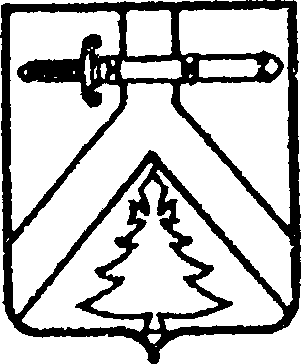 АДМИНИСТРАЦИЯ  ИМИССКОГО  СЕЛЬСОВЕТАКУРАГИНСКОГО  РАЙОНА  КРАСНОЯРСКОГО  КРАЯПОСТАНОВЛЕНИЕ10.01.2023                                      с. Имисское                                         №01-пО внесении изменений в постановление администрации сельсовета от 21.11.2016 года №50-п «Об утверждении Положения о порядке размещения временных сооружений на территории Имисского сельсовета»В соответствии с Федеральным законом от 06.10.2003 № 131-ФЗ «Об общих принципах организации местного самоуправления в Российской Федерации», Уставом муниципального образования Имисский сельсовет, ПОСТАНОВЛЯЮ: 1.Внести изменения в постановление от 21.11.2016 № 50-п «Об утверждении Положения о порядке размещения временных сооружений на территории Имисского сельсовета» :«Пункт 4 подпункт 20 дополнить текстом следующего содержания :наличие вступившего в законную силу постановления по делу об административном правонарушении о назначении административного наказания за выявленные нарушения законодательства в сфере торговли и оборота этилового спирта, алкогольной и спиртосодержащей продукции; в сфере торговли табачной продукцией, табачными изделиями, никотиносодержащей продукцией.» 2.Контроль за исполнением настоящего постановления оставляю за собой.         3. Постановление вступает в силу в день, следующий за днем его официального опубликования в газете «Имисские зори».Глава администрации                                                                Е.В.Фоминых                                     